检 验 报 告产品名称：       太阳能路灯全套        生产单位：      江苏益新电气有限公司 检验类别：       供  方  自  检         江苏益新电气有限公司质检部检   验   报   告产品名称：太阳能灯杆     No：（2015）LYGSJ20160126号 批准：张德玉               审核：尹正萍            主检：杨加来 检   验   报   告产品名称：太阳能灯杆     No：（2015）LYGSJ20160126号   批准：张德玉               审核：尹正萍            主检：杨加来检   验   报   告产品名称：150W电池板      No：（2015）LYGSJ20160126号 批准：谭杨文              审核：赵洪军            主检：尹怀萍 检   验   报   告产品名称：150W电池板     No：（2015）LYGSJ20160126号                              批准：谭杨文              审核：赵洪军            主检：尹怀萍 检   验   报   告产品名称：80AH锂电池      No：（2015）LYGSJ20160126号批准：谭杨文              审核：赵洪军            主检：尹怀萍 检   验   报   告产品名称：80AH锂电池      No：（2015）LYGSJ20160126号批准：谭杨文              审核：赵洪军            主检：尹怀萍 检   验   报   告产品名称：60WLED      No：（2015）LYGSJ20160126号批准：谭杨文              审核：赵洪军            主检：尹怀萍 检   验   报   告产品名称：60WLED      No：（2015）LYGSJ20160126号批准：谭杨文              审核：赵洪军            主检：尹怀萍检   验   报   告产品名称：恒流一体控制器      No：（2015）LYGSJ20160126号批准：谭杨文              审核：赵洪军            主检：尹怀萍检   验   报   告产品名称：恒流一体控制器      No：（2015）LYGSJ20160126号批准：谭杨文              审核：赵洪军            主检：尹怀萍注 意 事 项一、对厂方自检结果有异议者，请于收到检验结果之日起十五日内向实施监督检查的产品质量监督部门或者其上级产品质量监督部门申请复检；对其他类别结果有异议的，请于收到检验结果之日起十五日内向我公司检验部门提出。二、供方自检，本检验部门仅对来样负责，检验结果供厂方了解样品品质之用。三、本检验报告未经本检验部门同意，不得以任何方式复制；经同意复制的检验报告应全文复制并经本检验部门加盖公章确认后方有效。四、按照规定应当退还受检者的检验剩余样品，受检者应当在规定期限内取回。受检者在规定期限内不取回样品，又不提出妥善处理意见的，检验部门自发出通知之日起两个月后按照有关规定处理。                  江苏益新电气有限公司质检部产品名称 太阳能灯杆商标益新规格型号规格型号8.0米生产日期/批号2018.102018.102018.102018.102018.102018.10检验单位名称江苏益新电气有限公司质检部江苏益新电气有限公司质检部江苏益新电气有限公司质检部江苏益新电气有限公司质检部江苏益新电气有限公司质检部江苏益新电气有限公司质检部生产单位名称江苏益新电气有限公司江苏益新电气有限公司江苏益新电气有限公司江苏益新电气有限公司江苏益新电气有限公司江苏益新电气有限公司任务来源厂方委托厂方委托厂方委托厂方委托厂方委托厂方委托抽样日期2018.10.18抽样人员尹正平尹正平样品到达日期—抽样日期2018.10.18抽样人员张德玉张德玉样品到达日期—样品数量10组抽样基数80组80组检查封样人员—样品等级合格品样品/抽样单编号——样品状态完好检验类别供方自检抽样地点该厂场地该厂场地检验日期2018.10.18检验依据Q/321084KDQ01—2009  钢质照明杆Q/321084KDQ01—2009  钢质照明杆Q/321084KDQ01—2009  钢质照明杆Q/321084KDQ01—2009  钢质照明杆Q/321084KDQ01—2009  钢质照明杆Q/321084KDQ01—2009  钢质照明杆检验结论样品经检验，所检项目符合Q/321084KDQ01—2009标准规定的要求.签发日期2018年10月18日样品经检验，所检项目符合Q/321084KDQ01—2009标准规定的要求.签发日期2018年10月18日样品经检验，所检项目符合Q/321084KDQ01—2009标准规定的要求.签发日期2018年10月18日样品经检验，所检项目符合Q/321084KDQ01—2009标准规定的要求.签发日期2018年10月18日样品经检验，所检项目符合Q/321084KDQ01—2009标准规定的要求.签发日期2018年10月18日样品经检验，所检项目符合Q/321084KDQ01—2009标准规定的要求.签发日期2018年10月18日备注序号检验项目单位技术要求检验结果检验结论1主杆总高度m8.0±0.6%L  8.0     8.0合   格2主杆上口径mm70±0.6%L71      72合   格3主杆下口径mm    175±0.6%L 175    176合   格4主杆壁厚mm3.2±0.6%L  3.23   3.25合   格5法兰盘厚度mm12.0  12.0    12.0合   格6法兰盘尺寸mm300×300    300×300    300×300合   格7法兰盘中心距mm300  300     300合   格8法兰盘孔径mm4－22×45   4－22×45   4－22×45合   格9膜层厚度um≥140（热镀锌+喷塑）192  193  197  196合   格10膜层外观质量—膜层应均匀，无气泡等符   合合   格11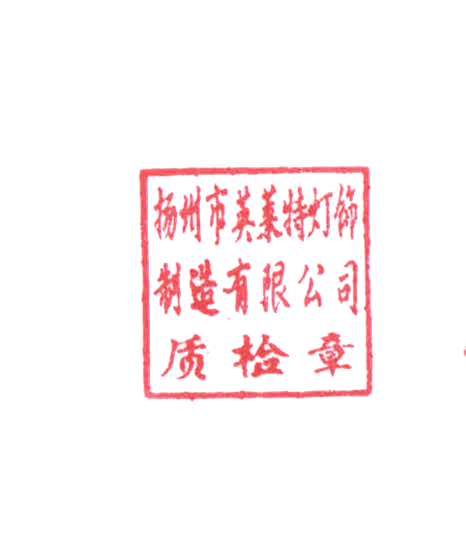 焊接表面质量—不得有影响强度的裂纹、夹渣、烧穿、未熔合、弧坑和针状气孔等缺陷符   合合   格产品名称电池板商标商标益新规格型号规格型号规格型号150W生产日期/批号2018.102018.102018.102018.102018.102018.102018.102018.10检验单位名称江苏益新电气有限公司质检部江苏益新电气有限公司质检部江苏益新电气有限公司质检部江苏益新电气有限公司质检部江苏益新电气有限公司质检部江苏益新电气有限公司质检部江苏益新电气有限公司质检部江苏益新电气有限公司质检部生产单位名称江苏益新电气有限公司江苏益新电气有限公司江苏益新电气有限公司江苏益新电气有限公司江苏益新电气有限公司江苏益新电气有限公司江苏益新电气有限公司江苏益新电气有限公司任务来源厂方委托厂方委托厂方委托厂方委托厂方委托厂方委托厂方委托厂方委托抽样日期2018.10.172018.10.17抽样人员尹正平尹正平样品到达日期——张德玉张德玉样品数量10块10块抽样基数80块80块检查封样人员——样品等级合格品合格品样品/抽样单编号——样品状态完好完好检验类别供方自检供方自检抽样地点该厂场地该厂场地检验日期2018.10.172018.10.17检验依据GB/T  6495.1-1996  光伏器件  第一部分光伏电压-电压特性的测量GB/T  6495.1-1996  光伏器件  第一部分光伏电压-电压特性的测量GB/T  6495.1-1996  光伏器件  第一部分光伏电压-电压特性的测量GB/T  6495.1-1996  光伏器件  第一部分光伏电压-电压特性的测量GB/T  6495.1-1996  光伏器件  第一部分光伏电压-电压特性的测量GB/T  6495.1-1996  光伏器件  第一部分光伏电压-电压特性的测量GB/T  6495.1-1996  光伏器件  第一部分光伏电压-电压特性的测量GB/T  6495.1-1996  光伏器件  第一部分光伏电压-电压特性的测量检验结论符合GB/T 2828标准，符合委托方技术要求。2018年10月17日符合GB/T 2828标准，符合委托方技术要求。2018年10月17日符合GB/T 2828标准，符合委托方技术要求。2018年10月17日符合GB/T 2828标准，符合委托方技术要求。2018年10月17日符合GB/T 2828标准，符合委托方技术要求。2018年10月17日符合GB/T 2828标准，符合委托方技术要求。2018年10月17日符合GB/T 2828标准，符合委托方技术要求。2018年10月17日符合GB/T 2828标准，符合委托方技术要求。2018年10月17日备注150W电池板150W电池板150W电池板150W电池板150W电池板150W电池板150W电池板150W电池板序号检验项目单位技术要求检验结果检验结论1功率  PowerW150±0.6%W   152     151合   格2开路电压（VOC）V21.5   21.5   21.6合   格3短路电流（ISC）A9.33A  9.33A   9.32A合   格4最佳功率点电压VmpV17.5V  17.5V   17.6V合   格5最佳功率点电流ISCA8.33A8.33A   8.34A合   格6工作温度范围℃-40~85℃   -40~85℃合   格7最大系统电压DC1000VDC   1000VDC合   格8额定工作电流温度 NOCT℃48℃±2   48℃±2 合   格9电流温度系%/K0.06±0.01   0.06±0.01合   格10输出路段类型---连接器 Junction Box连接器 Junction Box合   格11电池类型—多晶硅片多晶硅片合   格12证书情况--CE,ROHSCE,ROHS合   格13适用范围--中大型光伏电站，太阳能路灯中大型光伏电站，太阳能路灯合   格产品名称锂电池商标商标益新规格型号规格型号规格型号80AH生产日期/批号2018.102018.102018.102018.102018.102018.102018.102018.10检验单位名称江苏益新电气有限公司质检部江苏益新电气有限公司质检部江苏益新电气有限公司质检部江苏益新电气有限公司质检部江苏益新电气有限公司质检部江苏益新电气有限公司质检部江苏益新电气有限公司质检部江苏益新电气有限公司质检部生产单位名称江苏益新电气有限公司江苏益新电气有限公司江苏益新电气有限公司江苏益新电气有限公司江苏益新电气有限公司江苏益新电气有限公司江苏益新电气有限公司江苏益新电气有限公司任务来源厂方委托厂方委托厂方委托厂方委托厂方委托厂方委托厂方委托厂方委托抽样日期2018.10.162018.10.16抽样人员尹正平尹正平样品到达日期——张德玉张德玉样品数量15块15块抽样基数80块80块检查封样人员——样品等级合格品合格品样品/抽样单编号——样品状态完好完好检验类别供方自检供方自检抽样地点该厂场地该厂场地检验日期2018.10.162018.10.16检验依据GB/T  22473-2008《储能用胶体蓄电池》 GB/T  22473-2008《储能用胶体蓄电池》 GB/T  22473-2008《储能用胶体蓄电池》 GB/T  22473-2008《储能用胶体蓄电池》 GB/T  22473-2008《储能用胶体蓄电池》 GB/T  22473-2008《储能用胶体蓄电池》 GB/T  22473-2008《储能用胶体蓄电池》 GB/T  22473-2008《储能用胶体蓄电池》 检验结论样品经检验，所检项目符合GB/T 22473-2008标准规定的要求。签发日期2018年10月16日样品经检验，所检项目符合GB/T 22473-2008标准规定的要求。签发日期2018年10月16日样品经检验，所检项目符合GB/T 22473-2008标准规定的要求。签发日期2018年10月16日样品经检验，所检项目符合GB/T 22473-2008标准规定的要求。签发日期2018年10月16日样品经检验，所检项目符合GB/T 22473-2008标准规定的要求。签发日期2018年10月16日样品经检验，所检项目符合GB/T 22473-2008标准规定的要求。签发日期2018年10月16日样品经检验，所检项目符合GB/T 22473-2008标准规定的要求。签发日期2018年10月16日样品经检验，所检项目符合GB/T 22473-2008标准规定的要求。签发日期2018年10月16日备注80AH 免维护锂电池。80AH 免维护锂电池。80AH 免维护锂电池。80AH 免维护锂电池。80AH 免维护锂电池。80AH 免维护锂电池。80AH 免维护锂电池。80AH 免维护锂电池。序号检验项目单位技术要求检验结果1#，2#，3#检验结论1标志----蓄电池产品应有标志：   ------------------合   格1.1----------------产品型号或规格   80AH合   格1.2----------------极性符号  “+，-”合   格1.3----------------生产厂家LOGO 均符合合   格2外形尺寸----------------  ----------------2.1长mm--------------,--,------2.2宽mm--------------,--,------2.3高mm--------------,--,------310H率容量Ah蓄电池按GB/T 22473-2008标准试验，实际容量在第六次或之前应不低于额定容量80.3，80.5,80.8均在第一次试验达到标准要求4低温容量----蓄电池按GB/T 22473-2008标准试验，10H率实际容量在第四次或之前应不低于额定容量的80%92%，93%，93%合   格4120H率容量----蓄电池按GB/T 22473-2008标准试验，10H率实际容量在第七次或之前应不低于额定容量的90%94%，93%，95%合   格6容量一致性----蓄电池120h率容量试验时，最大实际容量与最小实际容量差值不应大于5%2%合   格7充电接受能力----蓄电池按GB/T 22473-2008标准试验，充电电流I与C的比值不应小于2.02.9，-，-合   格8荷电保持能力----蓄电池按GB/T 22473-2008标准试验，贮存28d后，剩余容量应不低于10H率实际容量的85%95%，-，-合   格9循环耐久能力----蓄电池按GB/T 22473-2008标准，阀控式蓄电池至少承受3次循环周期＞3，＞3，＞3合   格产品名称LED光源商标商标商标益新规格型号规格型号规格型号60W生产日期/批号2018.102018.102018.102018.102018.102018.102018.102018.102018.10检验单位名称江苏益新电气有限公司质检部江苏益新电气有限公司质检部江苏益新电气有限公司质检部江苏益新电气有限公司质检部江苏益新电气有限公司质检部江苏益新电气有限公司质检部江苏益新电气有限公司质检部江苏益新电气有限公司质检部江苏益新电气有限公司质检部生产单位名称江苏益新电气有限公司江苏益新电气有限公司江苏益新电气有限公司江苏益新电气有限公司江苏益新电气有限公司江苏益新电气有限公司江苏益新电气有限公司江苏益新电气有限公司江苏益新电气有限公司任务来源厂方委托厂方委托厂方委托厂方委托厂方委托厂方委托厂方委托厂方委托厂方委托抽样日期2018.10.182018.10.18抽样人员尹正平尹正平尹正平样品到达日期——张德玉张德玉张德玉样品数量13组13组抽样基数80组80组80组检查封样人员——样品等级合格品合格品样品/抽样单编号———样品状态完好完好检验类别供方自检供方自检抽样地点该厂场地该厂场地该厂场地检验日期2018.10.182018.10.18检验依据GB/T  9468-2008 灯具分布光度测量的一般要求IESLM-79-08固态照明产品电气和光度测量办法GB/T  9468-2008 灯具分布光度测量的一般要求IESLM-79-08固态照明产品电气和光度测量办法GB/T  9468-2008 灯具分布光度测量的一般要求IESLM-79-08固态照明产品电气和光度测量办法GB/T  9468-2008 灯具分布光度测量的一般要求IESLM-79-08固态照明产品电气和光度测量办法GB/T  9468-2008 灯具分布光度测量的一般要求IESLM-79-08固态照明产品电气和光度测量办法GB/T  9468-2008 灯具分布光度测量的一般要求IESLM-79-08固态照明产品电气和光度测量办法GB/T  9468-2008 灯具分布光度测量的一般要求IESLM-79-08固态照明产品电气和光度测量办法GB/T  9468-2008 灯具分布光度测量的一般要求IESLM-79-08固态照明产品电气和光度测量办法GB/T  9468-2008 灯具分布光度测量的一般要求IESLM-79-08固态照明产品电气和光度测量办法检验结论符合GB/T 2828标准2018年10月18日符合GB/T 2828标准2018年10月18日符合GB/T 2828标准2018年10月18日符合GB/T 2828标准2018年10月18日符合GB/T 2828标准2018年10月18日符合GB/T 2828标准2018年10月18日符合GB/T 2828标准2018年10月18日符合GB/T 2828标准2018年10月18日符合GB/T 2828标准2018年10月18日备注60W，10C6B。60W，10C6B。60W，10C6B。60W，10C6B。60W，10C6B。60W，10C6B。60W，10C6B。60W，10C6B。60W，10C6B。序号检验项目单位技术要求检验结果检验结论1功率  PowerW60±0.6%W60.2   60.8合   格2LED数量LED QuantityPcs60   60    60合   格3光通量Luminous FluxLm6000±0.6%Lm   6100    6120合   格4色温Color temperK5000-7000K  6058   6056合   格5中心照Central illimination intensityLX≥15LX  15.0     15.6合   格6平均照度Average illimination intensityLX≥12LX   12.4    12.6合   格7额定功率Rated PowerW60W  60W    60W  合   格8工作电流Operating CurrentmA350mA  350mA  350mA合   格9工作电压Operating VoltageVDC12V/24VDC12V/24V,DC12V/24V合   格10功率因素Power Factor—≥0.90.9合   格11防护等级Protection ClassIPIP65IP65合   格12工作温度Ambient Temper℃-25℃~50℃-25℃~50℃合   格产品名称恒流一体控制器恒流一体控制器恒流一体控制器   规格型号   规格型号   规格型号SDN-60W生产日期/批号2018.102018.102018.102018.102018.102018.102018.10检验单位名称江苏益新电气有限公司质检部江苏益新电气有限公司质检部江苏益新电气有限公司质检部江苏益新电气有限公司质检部江苏益新电气有限公司质检部江苏益新电气有限公司质检部江苏益新电气有限公司质检部任务来源厂方委托厂方委托厂方委托厂方委托厂方委托厂方委托厂方委托抽样日期2018.10.15抽样人员尹正平尹正平样品到达日期——张德玉张德玉样品数量13组抽样基数80组80组检查封样人员——样品等级合格品样品/抽样单编号——样品状态完好完好检验类别供方自检抽样地点该厂场地该厂场地检验日期2018.10.152018.10.15检验依据电池板最大输入功率、工作模式、过充保护、过放保护、超压保护、短路保护、防水保护、反接保护、静态功耗、转化效率。电池板最大输入功率、工作模式、过充保护、过放保护、超压保护、短路保护、防水保护、反接保护、静态功耗、转化效率。电池板最大输入功率、工作模式、过充保护、过放保护、超压保护、短路保护、防水保护、反接保护、静态功耗、转化效率。电池板最大输入功率、工作模式、过充保护、过放保护、超压保护、短路保护、防水保护、反接保护、静态功耗、转化效率。电池板最大输入功率、工作模式、过充保护、过放保护、超压保护、短路保护、防水保护、反接保护、静态功耗、转化效率。电池板最大输入功率、工作模式、过充保护、过放保护、超压保护、短路保护、防水保护、反接保护、静态功耗、转化效率。电池板最大输入功率、工作模式、过充保护、过放保护、超压保护、短路保护、防水保护、反接保护、静态功耗、转化效率。检验结论符合GB/T 2828标准，符合委托方技术要求。签发日期2018年10月15日符合GB/T 2828标准，符合委托方技术要求。签发日期2018年10月15日符合GB/T 2828标准，符合委托方技术要求。签发日期2018年10月15日符合GB/T 2828标准，符合委托方技术要求。签发日期2018年10月15日符合GB/T 2828标准，符合委托方技术要求。签发日期2018年10月15日符合GB/T 2828标准，符合委托方技术要求。签发日期2018年10月15日符合GB/T 2828标准，符合委托方技术要求。签发日期2018年10月15日备注序号技术要求试验结果1控制器输入功率150W或300W蓄电池额定电压12V，可接150W功率太阳能电池板蓄电池额定电压24V，可接300W功率太阳能电池板2DC-DC变换效率大于85%在12V和24V蓄电池端额定输入电压下，负载端输出接委托方提供负载，进行转换效率测试。3蓄电池SOC（state of charge）测试样品具有蓄电池状态指示功能，如下：蓄电池灯常亮：蓄电池工作正常蓄电池灯熄灭：蓄电池没有连接蓄电池灯快闪：蓄电池过放充电指示灯快闪：蓄电池端过充4温度补偿功能-5℃，提升充电电压：30.8V25℃，提升充电电压：29.2V55℃，提升充电电压：27.6V5过充保护蓄电池电压高于保护点时，太阳能电池板停止向蓄电池充电，充电指示灯快闪。指示蓄电池过充。6过放保护蓄电池电压低于保护点时，蓄电池停止向负载供电，蓄电池指示灯快闪。指示蓄电池过放。7短路保护控制器正常工作时短路负载端，控制器不受损害，短路接触后，控制器能够恢复正常工作8反接保护蓄电池端反接后，以33V电压维持半小时。反接解除后，控制器重新恢复正常工作。太阳能电池输入端反接后，以55V电压维持半小时。反接解除后，控制器重新恢复到正常工作中。9蓄电池放电深度设定蓄电池放电深度可设定，数码管2显示数字0 蓄电池放电深度在80%（10.8V）1 蓄电池放电深度在70%（11.2V）2 蓄电池放电深度在60%（11.6V）3 蓄电池放电深度在50%（12.0V）4 蓄电池放电深度在40%（12.4V）10定时光控功能在控制器与太阳能电池板连接的情况下，断开太阳能电池板。约10min，控制器负载端给负载供电，负载路灯亮。